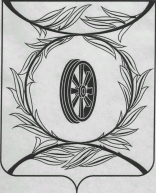 Челябинская областьСОБРАНИЕ ДЕПУТАТОВ КАРТАЛИНСКОГО МУНИЦИПАЛЬНОГО РАЙОНАРЕШЕНИЕ от 28 февраля 2023 года № 426           Об утверждения Перечня индикаторов риска нарушений обязательных требований при осуществлении муниципального контроля на автомобильном транспорте и в дорожном хозяйстве на территории Карталинского муниципального района	В соответствии с пунктом 3 части 10 статьи 23 Федерального закона от 31 июля 2020 года № 248-ФЗ «О государственном контроле (надзоре) и муниципальном контроле в Российской Федерации», Федеральным законом от 08.11.2007 № 257-ФЗ «Об автомобильных дорогах и о дорожной деятельности в Российской Федерации и о внесении изменений в отдельные законодательные акты Российской Федерации», Уставом Карталинского муниципального района, Собрание депутатов Карталинского муниципального района РЕШАЕТ:1. Утвердить Перечень индикаторов риска нарушений обязательных требований при осуществлении муниципального контроля на автомобильном транспорте и в дорожном хозяйстве на территории Карталинского муниципального района (прилагается). 2. Направить данное решение главе Карталинского муниципального района для подписания и опубликования.3. Опубликовать данное решение в официальном сетевом издании администрации Карталинского муниципального района в сети Интернет (http://www.kartalyraion.ru).Председатель Собрания депутатовКарталинского муниципального района				Е.Н. СлинкинГлава Карталинскогомуниципального района						А.Г. ВдовинУТВЕРЖДЕНО решением Собрания депутатов Карталинского муниципального района		от 28 февраля 2023 года № 426Перечень индикаторов риска нарушений обязательных требований при осуществлении муниципального контроля на автомобильном транспорте и в дорожном хозяйстве на территории Карталинского муниципального района1. Наличие информации о дорожно-транспортном происшествии в местах проведения работ по капитальному ремонту, ремонту и содержанию автомобильных дорог и искусственных дорожных сооружений на них, местах примыкания к автомобильным дорогам объектов дорожного сервиса, объектов иного функционального назначения, при наличии сопутствующих неудовлетворительных дорожных условий.2. Наличие явных визуальных отклонений от требований, установленных к параметрам и характеристикам эксплуатационного состояния (транспортно­эксплуатационным показателям) автомобильных дорог общего  пользования местного значения, в том числе повреждений, дефектов в виде выбоин, просадок, проломов, колей и иных повреждений покрытия дорог  общего  пользования местного значения.3. Наличие сведений о начале производства земляных работ в полосах отвода и (или) придорожных полосах автомобильных дорог общего пользования местного значения, в том числе сведений об отсутствии разрешения на право производства земляных работ в полосах отвода и (или) придорожных полосах  автомобильных дорог общего пользования местного значения при производстве земляных работ.